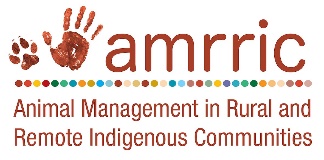 Aboriginal and Torres Strait Islander Advisory CommitteeExpression of Interest Application FormAMRRIC’s Aboriginal and Torres Strait Islander Advisory Committee was established in 2017 and is part of our strategic initiative that brings the voice of Aboriginal and Torres Strait Islander communities into the planning, design, delivery and evaluation of AMRRIC’s discrete animal management services and programs. AMRRIC’s Vision is for Aboriginal and Torres Strait Islander communities that are healthy and safe for people and their companion animals.AMRRIC is a not-for-profit organisation that coordinates culturally safe veterinary and education programs in rural and remote Australian Aboriginal and Torres Strait Islander communities. AMRRIC exists to assist and empower communities to meet their needs for companion animal health, care and safety. AMRRIC’s Board and Aboriginal and Torres Strait Islander Advisory Committee work together to guide and govern AMRRIC. Principles of cultural safety and One Health One Wellbeing underpin AMRRIC’s approach. Cultural safety is where users of services have the power to feedback their observations and experiences to contribute to service outcomes.  Cultural safety is defined by receivers or users of services and extends beyond cultural awareness and cultural sensitivity. One Health One Wellbeing recognises the links between human, animal and environmental health and wellbeing. Positive relationships between owners and their animals are fundamental to daily animal care and welfare and contribute to community health and well-being.The Aboriginal and Torres Strait Islander Advisory Committee will achieve its purpose by:Providing comment and advice on specific projects and programs being developed, implemented and evaluated by AMRRICProviding input into the development of manuals and resources and support the ongoing review of AMRRIC resourcesProviding input into the monitoring and review of the Reconciliation Action PlanMaking recommendations regarding opportunities to collaborate on projects to support a national integrated One Health One Wellbeing approach to animal management outcomesUtilising existing and nurture new connections in ways that that will assist in the achievement of the AMRRIC vision.A role on the AMRRIC Aboriginal and Torres Strait Islander Advisory Committee will require your commitment and involvement in at least two strategic meetings per year which will coincide with the AMRRIC Board and executive management strategic meetings and AGM.  Additionally, the Advisory Committee will meet outside of these meetings to discuss and progress key actions and documents, or to represent AMRRIC at key events or conferences.  AMRRIC can provide Advisory Committee members with payment for attendance at AMRRIC meetings and other approved business under a remuneration policy.  Further to this, AMRRIC will arrange and meet the costs of necessary accommodation, travel and associated expenses to attend meetings and any other approved related business.  For your involvement there will be opportunities for professional development in governance alongside the AMRRIC board.  Opportunities exist to progress to positions on the AMRRIC board in line with recruitment cycles.A member can sit on the Advisory Committee for a period of up to three years which forms one membership term.  A Committee member can hold two consecutive terms (total of up to six years) on the Committee.  There are nine positions on the Advisory Committee, and membership is structured to ensure a range of views, experience, skills, gender and geography are brought to the Committee.  Currently, two positions on the Advisory Committee are reserved for AMRRIC Board Directors who hold the roles of Chair and Co-Chair of the committee.To be considered for a position on the Advisory Committee, please complete this form and email it with your resume to jobs@amrric.org with the Subject Line: Advisory Committee ApplicationSelection CriteriaPlease provide responses to the following questions (100-word limit for each question).Please note all successful applicants will be subject to a Criminal History check. Confirmation of Aboriginality may be required.Personal DetailsPersonal DetailsPersonal DetailsPersonal DetailsSurname:Given Name:Address:Postcode:Phone No.:Mob:Email:Organisation (if any):Other Needs and RequirementsOther Needs and RequirementsOther Needs and RequirementsOther Needs and RequirementsOther Needs and RequirementsI will require support to be a member of the Advisory CommitteeYesNoIf yes, please provide details and indicate other support that you require, for example, disability support worker, interpreter, dietary requirements, out of town travel, etc. If yes, please provide details and indicate other support that you require, for example, disability support worker, interpreter, dietary requirements, out of town travel, etc. If yes, please provide details and indicate other support that you require, for example, disability support worker, interpreter, dietary requirements, out of town travel, etc. If yes, please provide details and indicate other support that you require, for example, disability support worker, interpreter, dietary requirements, out of town travel, etc. If yes, please provide details and indicate other support that you require, for example, disability support worker, interpreter, dietary requirements, out of town travel, etc. Question 1.  Please explain your reason for nominating to be a member of the Aboriginal and Torres Strait Advisory Committee?Question 2.  What would you see as the first steps towards achieving better engagement with the Aboriginal and or Torres Strait Islander animal owners living in remote communities?Question 3.  Please give an example of when you have influenced change that has led to improved outcomes for Aboriginal and or Torres Strait Islander people / communities?